Администрация муниципального образования «Город Астрахань»РАСПОРЯЖЕНИЕ23 октября 2020 года № 1850-р«О реализации мероприятий, проводимых в связи с распространением новой коронавирусной инфекции, вызванной COVID-2019, и проводимыми ограничительными мерами за счет иных межбюджетных трансфертов из бюджета Астраханской области на компенсацию выпадающих доходов организациям жилищно-коммунального хозяйства муниципальной формы собственности в связи со снижением выручки от оказанных услуг в период введения ограничительных мер (карантина) и представление отчетности»В соответствии с Бюджетным кодексом Российской Федерации, постановлением Правительства Астраханской области от 24.09.2020 № 443-П «О Правилах предоставления иных межбюджетных трансфертов из бюджета Астраханской области муниципальным образованиям Астраханской области на компенсацию выпадающих доходов организациям жилищно-коммунального хозяйства муниципальной формы собственности в связи со снижением выручки от оказанных услуг в период введения ограничительных мер (карантина)», постановлением Правительства Астраханской области от 09.10.2020 № 457-П «О распределении в 2020 году иных межбюджетных трансфертов из бюджета Астраханской области муниципальным образованиям Астраханской области на компенсацию выпадающих доходов организациям жилищно-коммунального хозяйства муниципальной формы собственности в связи со снижением выручки от оказанных услуг в период введения ограничительных мер (карантина)», распоряжением министерства строительства и жилищно-коммунального хозяйства Астраханской области от 08.10.2020 №344 «Об утверждении формы соглашения о предоставлении иных межбюджетных трансфертов из бюджета Астраханской области муниципальным образованиям Астраханской области на компенсацию выпадающих доходов организациям жилищно-коммунального хозяйства муниципальной формы собственности в связи со снижением выручки от оказанных услуг в период введения ограничительных мер (карантина)», на основании уведомления о предоставлении субсидий, субвенций, иных межбюджетных трансфертов, имеющих целевое назначение на 2020 год и плановый период 2021 и 2022 годов министерства финансов Астраханской области от 20.10.2020 № 4431/1 и в связи с предоставлением муниципальному образованию «Город Астрахань» иных межбюджетных трансфертов из бюджета Астраханской области на компенсацию выпадающих доходов организациям жилищно-коммунального хозяйства муниципальной формы собственности в связи со снижением выручки от оказанных услуг в период введения ограничительных мер (карантина) на реализацию мероприятий, проводимых в связи с распространением новой коронавирусной инфекции, вызванной COVID-2019, и проводимыми ограничительными мерами в объеме 156 414 104 (сто пятьдесят шесть миллионов четыреста четырнадцать тысяч сто четыре) рублей 32 копеек:1. Определить управление по коммунальному хозяйству и благоустройству администрации муниципального образования «Город Астрахань» уполномоченным органом, осуществляющим взаимодействие с министерством строительства и жилищно-коммунального хозяйства Астраханской области (далее - Министерство), на который возлагаются функции по исполнению (координации исполнения) соглашения о предоставлении иных межбюджетных трансфертов из бюджета Астраханской области муниципальным образованиям Астраханской области на компенсацию выпадающих доходов организациям жилищно- коммунального хозяйства муниципальной формы собственности в связи со снижением выручки от оказанных услуг в период введения ограничительных мер (карантина) (далее - Соглашение) и представление отчетности по Соглашению.2. Управлению по коммунальному хозяйству и благоустройству администрации муниципального образования «Город Астрахань» подготовить и направить в Министерство проект Соглашения.3. Финансово-казначейскому управлению администрации муниципального образования «Город Астрахань» внести соответствующие изменения в сводную бюджетную роспись бюджета муниципального образования «Город Астрахань на 2020 год и плановый период 2021 и 2022 годов, в части увеличения бюджетной росписи управления по коммунальному хозяйству и благоустройству администрации муниципального образования «Город Астрахань» на 2020 год, согласно приложению к настоящему распоряжению администрации муниципального образования «Город Астрахань».4. Управлению информационной политики администрации муниципального образования «Город Астрахань» разместить настоящее распоряжение администрации муниципального образования «Город Астрахань» на официальном сайте администрации муниципального образования «Город Астрахань».5. Контроль за исполнением настоящего распоряжения администрации муниципального образования «Город Астрахань» оставляю за собой.И.о. главы муниципального образования «Город Астрахань» А.С. Мельник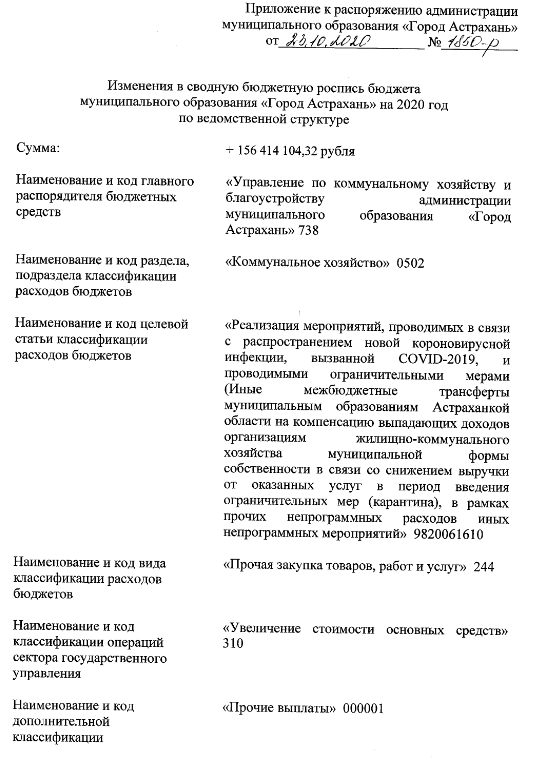 